ООО «Тульский Завод Грузоподъемных Механизмов»              Опросный лист для заказа лифтов300004, г. Тула, ул. Марата, 67Р/сч 40702810287760000083ИНН/КПП 7105521229/710701001                                                                           тел: +7 (4872)79-01-07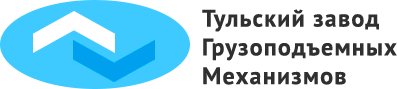 К/сч 30101810000000000256БИК 0445252568-800-775-21-57ПАО «РОСБАНК»Факс. +7 (4872) 41-14-13завод-лифтов.рф                                                                                                                                                                       info@zavod-liftov.ruАдрес и наименование объекта:Контактное лицо:Тип лифта (электрический, гидравлический):Назначение лифта (пассажирский, грузовой, малый грузовой, автомобильный, больничный, др.):Расположение машинного помещения (вверху над шахтой, внизу сбоку, сбоку на любом этаже, без машинного помещения):Количество лифтов:Грузоподъёмность лифта, кг:Скорость, м/сек:Количество остановок:Отметки остановок:Высота подъёма, м:Высота последнего этажа. (расстояние от уровня пола последней остановки до перекрытия над шахтой), мм. :Внутренние размеры шахты (Ширина x Глубина), мм:Глубина приямка, мм:Проем дверей (Ш х В), мм:Огнестойкость шахтных дверей:Тип кабины (непроходная, проходная):Кол-во шахтных дверей:Внутренние размеры кабины (Ширина x Глубина x Высота), мм:Управление (жилое или администр.; одиночное или парное/групповое):Отделка, дизайн кабины:(стандартная (окраска, скинплейт), шлифованная нержавейка, декоративная нержавейка, дерево):Дополнительно: